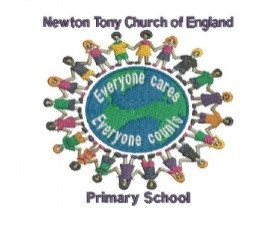 Newton Tony C of E VC Primary School 		   Newton Tony Wiltshire SP4 0HF   Telephone: 01980 629232  email: admin @newtontony.wilts.sch.uk website: www.newtontony.wilts.sch.uk												20th May 2024School PaymentsDear Parents/Carers, We use an online payment system called SchoolMoney that allows you to make payments to Newton Tony CE VC Primary online.We would encourage all parents to register to make online payments. The benefit of this is that you can receive alerts to advise you that a child’s payment is due and you have access to the account at any timeYou will not need to sign up to this system as this is done automatically through the school and as long as you have provided us with up to date contact details we will send you a password within a few days of starting. This password will give you access to your SchoolMoney account where you can pay for any items we have requested from you. To log into SchoolMoney, visit the website www.eduspot.co.uk  and click on the sign in button in the top right hand corner. In the drop down, select the SchoolMoney Parent Login option and this will send you through to a page where you need to enter your mobile number, email address, the password we have sent to you, and your child’s first name. Any money or cheques that have to be paid to the school should be put in a sealed envelope labelled with your child’s name, class and payment details. Please make any cheques payable to ‘Newton Tony CE VC Primary School’ but please note cheques may take several weeks to bank and clear so other methods of payment are preferable.If the need arises to pay by automatic transfer/BACS, the account details are:Sort Code:  30-97-41Account Number:  63263160We are registered to take Edenred, Computershare and Sodexo Childcare Vouchers for Breakfast and After-School Child Care Club.If you have any concerns please do not hesitate to contact me.Kind regards,Mrs Paige Admin/Finance Officer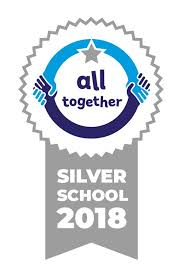 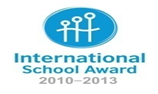 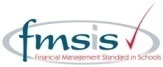 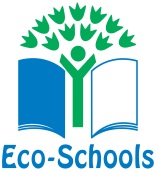 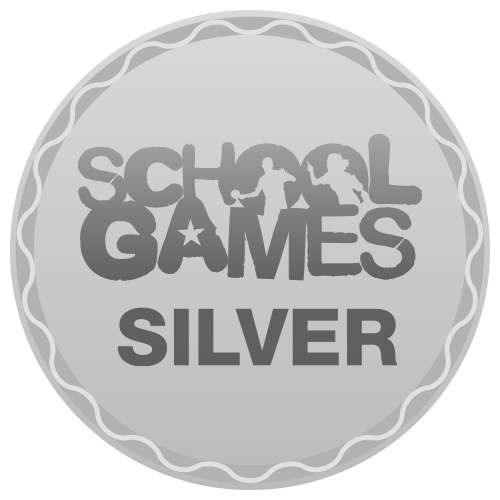 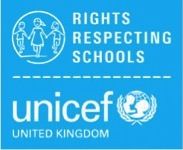 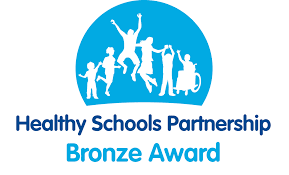 